В соответствии с Федеральным законом от 21 июля 2017 года № 25-ФЗ «О муниципальной службе в Российской Федерации», Федеральным законом от 25 декабря 2008 г. № 273-ФЗ «О противодействии коррупции», протестом Канашской межрайонной прокуратуры от 05.10.2020 №03-01-2020, Администрация Сугайкасинского сельского поселения Канашского района Чувашской Республики постановляет:              1. Внести в Порядок выдачи разрешения представителем нанимателя (работодателем) муниципальному служащему администрации Сугайкасинского сельского поселения Канашского района Чувашской Республики на участие в управлении некоммерческими организациями на безвозмездной основе в качестве единоличного исполнительного органа или вхождения в состав их коллегиальных органов, утвержденный постановлением администрации Сугайкасинского сельского поселения Канашского района  от 14.08.2017 № 63, (с изменениями от 19.03.2019 №9) следующее изменение:	пункт 2 изложить в следующей редакции:«2. Муниципальный служащий не вправе заниматься предпринимательской деятельностью лично или через доверенных лиц, участвовать в управлении коммерческой организацией или в управлении некоммерческой организацией за исключением следующих случаев: участие на безвозмездной основе в управлении политической партией, органом профессионального союза, в том числе выборным органом первичной профсоюзной организации, созданной в органе местного самоуправления, аппарате избирательной комиссии муниципального образования, участие в съезде (конференции) или общем собрании иной общественной организации, жилищного, жилищно-строительного, гаражного кооперативов, товарищества собственников недвижимости; участие на безвозмездной основе в управлении некоммерческой организацией (кроме участия в управлении политической партией, органом профессионального союза, в том числе выборным органом первичной профсоюзной организации, созданной в органе местного самоуправления, аппарате избирательной комиссии муниципального образования, участия в съезде (конференции) или общем собрании иной общественной организации, жилищного, жилищно-строительного, гаражного кооперативов, товарищества собственников недвижимости) с разрешения представителя нанимателя, которое получено в порядке, установленном законом субъекта Российской Федерации; представление на безвозмездной основе интересов муниципального образования в совете муниципальных образований субъекта Российской Федерации, иных объединениях муниципальных образований, а также в их органах управления; представление на безвозмездной основе интересов муниципального образования в органах управления и ревизионной комиссии организации, учредителем (акционером, участником) которой является муниципальное образование, в соответствии с муниципальными правовыми актами, определяющими порядок осуществления от имени муниципального образования полномочий учредителя организации либо порядок управления находящимися в муниципальной собственности акциями (долями в уставном капитале); иные случаи, предусмотренные федеральными законами.».2. Настоящее постановление вступает в силу после его официального опубликования.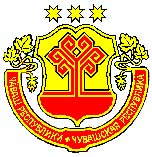 ЧĂВАШ РЕСПУБЛИКИНКАНАШ РАЙОНĚНСУХАЙКАССИ ЯЛ ПОСЕЛЕНИЙĚНАДМИНИСТРАЦИЙĚЙЫШĂНУ   09.11.2020 № 79Сухайкасси ялěАДМИНИСТРАЦИЯСУГАЙКАСИНСКОГО СЕЛЬСКОГО ПОСЕЛЕНИЯ КАНАШСКОГО РАЙОНАЧУВАШСКОЙ РЕСПУБЛИКИПОСТАНОВЛЕНИЕ   09.11.2020 № 79Деревня СугайкасыО внесении изменения в Порядок выдачи разрешения представителем нанимателя (работодателем) муниципальному служащему администрации Сугайкасинского сельского поселения Канашского района Чувашской Республики на участие в управлении некоммерческими организациями на безвозмездной основе в качестве единоличного исполнительного органа или вхождения в состав их коллегиальных органовО внесении изменения в Порядок выдачи разрешения представителем нанимателя (работодателем) муниципальному служащему администрации Сугайкасинского сельского поселения Канашского района Чувашской Республики на участие в управлении некоммерческими организациями на безвозмездной основе в качестве единоличного исполнительного органа или вхождения в состав их коллегиальных органов  Глава сельского поселения                                                 П.Ю. Семенов